O r t h o g r a p h eEcris cette phrase au masculin :Ma grande tante a deux petitesfilles.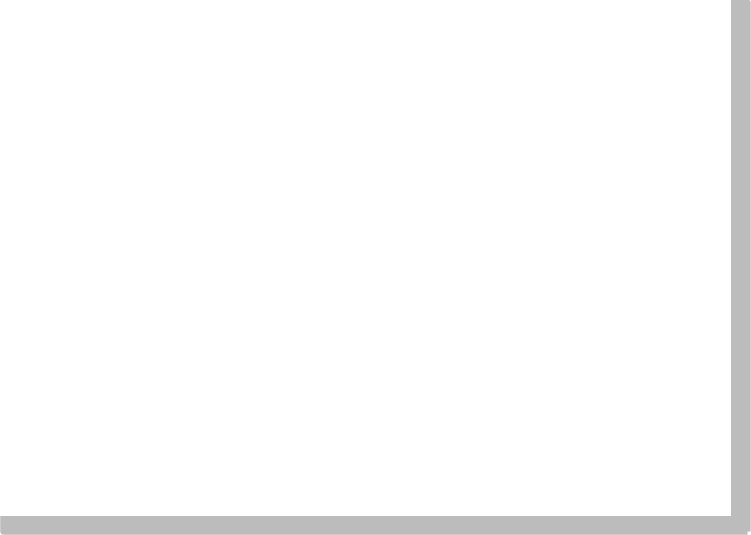 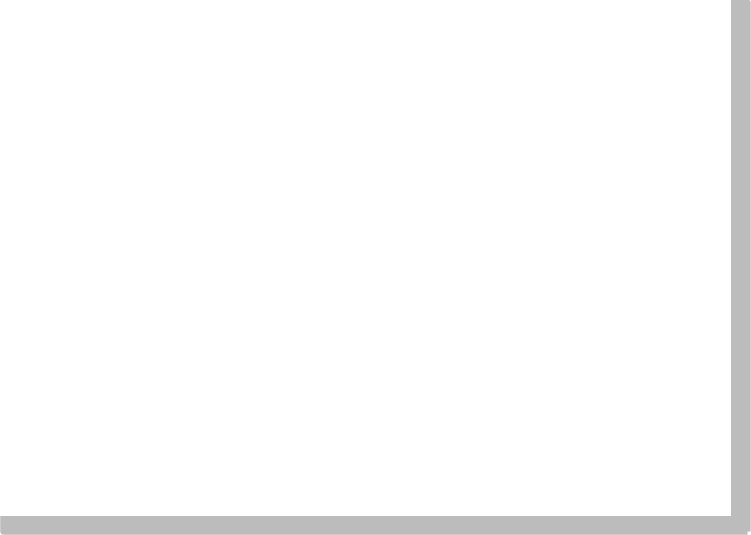 G r a m m a i r eTransforme en questions en utilisant « Est-ce que » :Lesécureuils grimpent vite.Est-ceque  	Tu lis cet énorme livre.Est-ce  	Cespoules ont des plumesrousses.Est 	O p é r a t i o n sCalcule les opérations suivantes :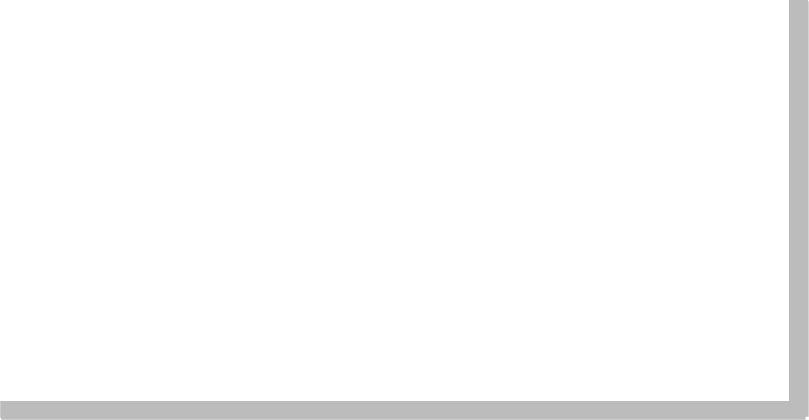 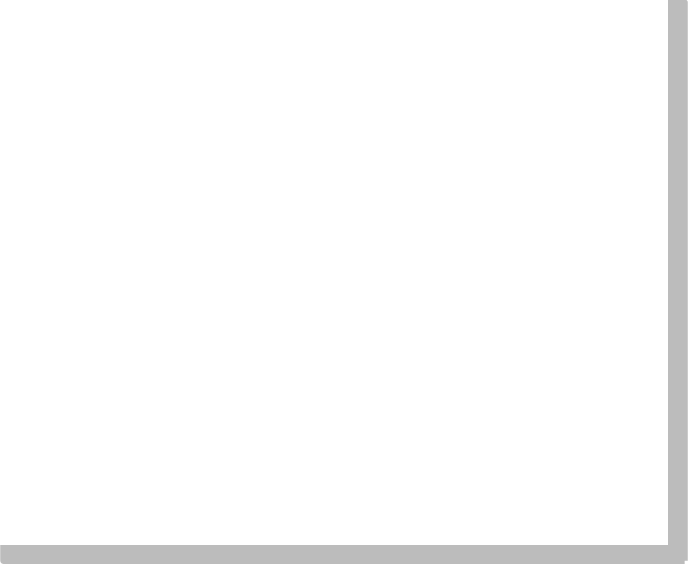 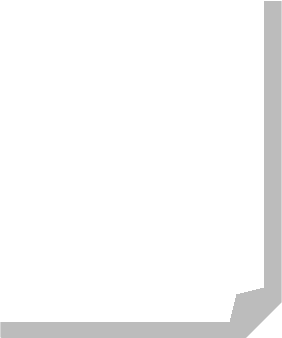 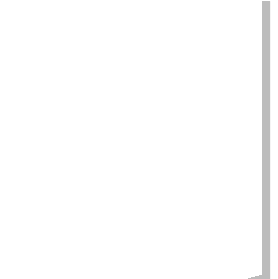 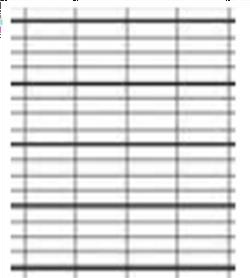 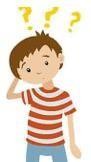 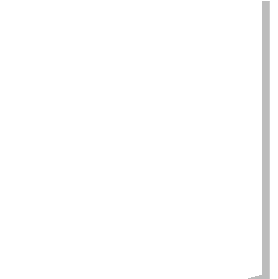 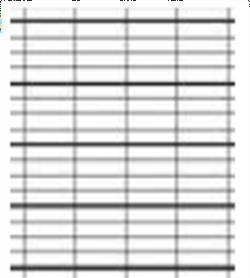 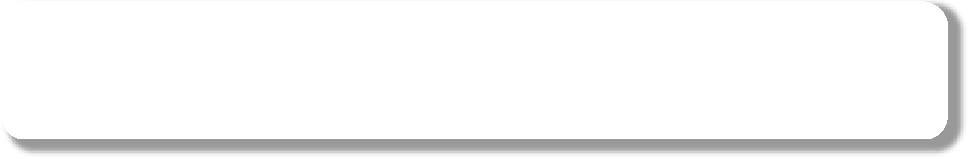 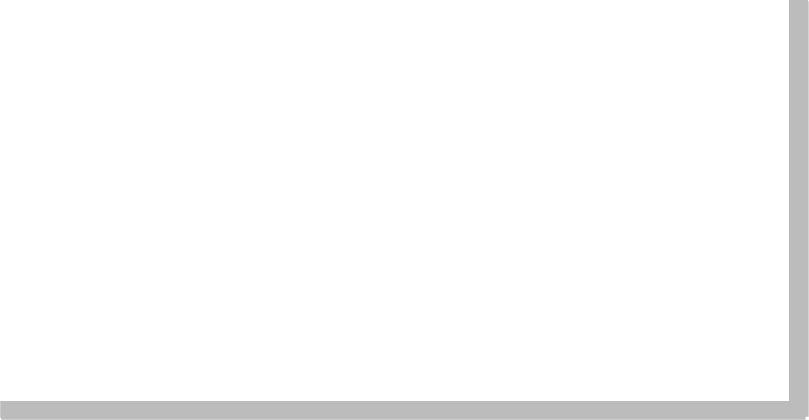 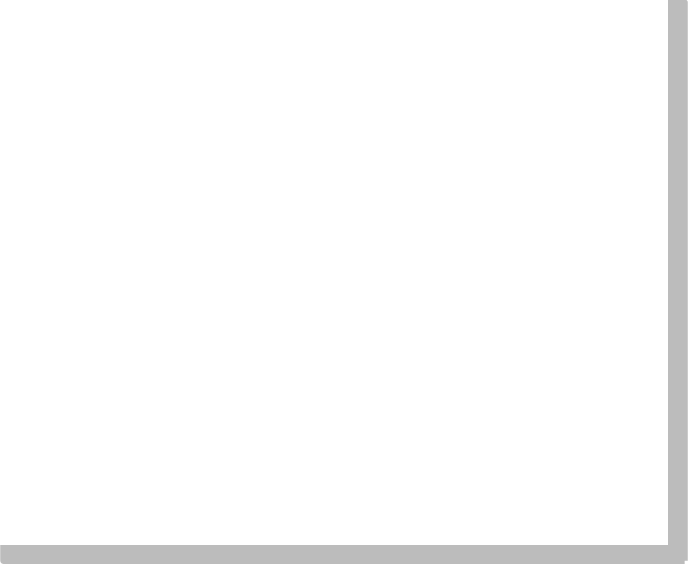 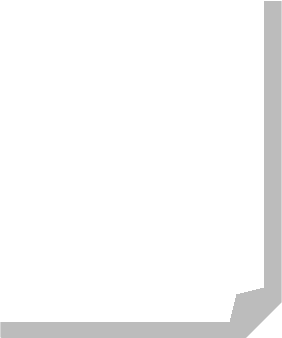 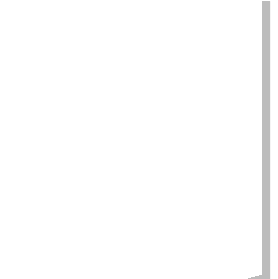 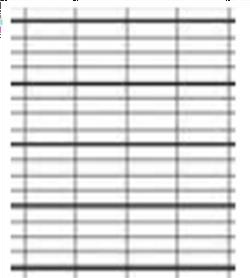 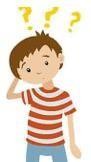 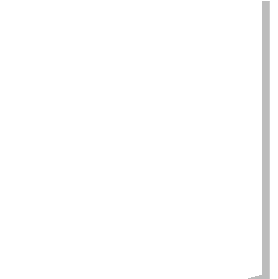 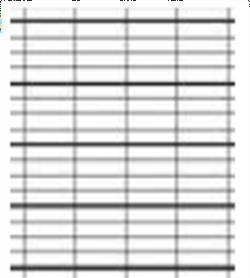 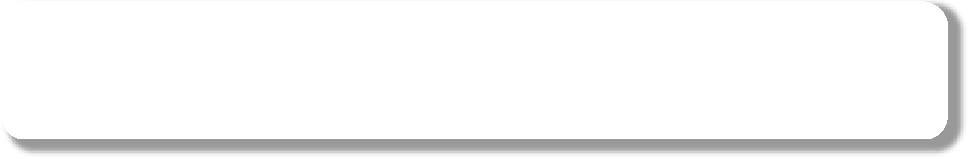 1) 1456 + 828	2)	5384 – 26N u m é r a t i o n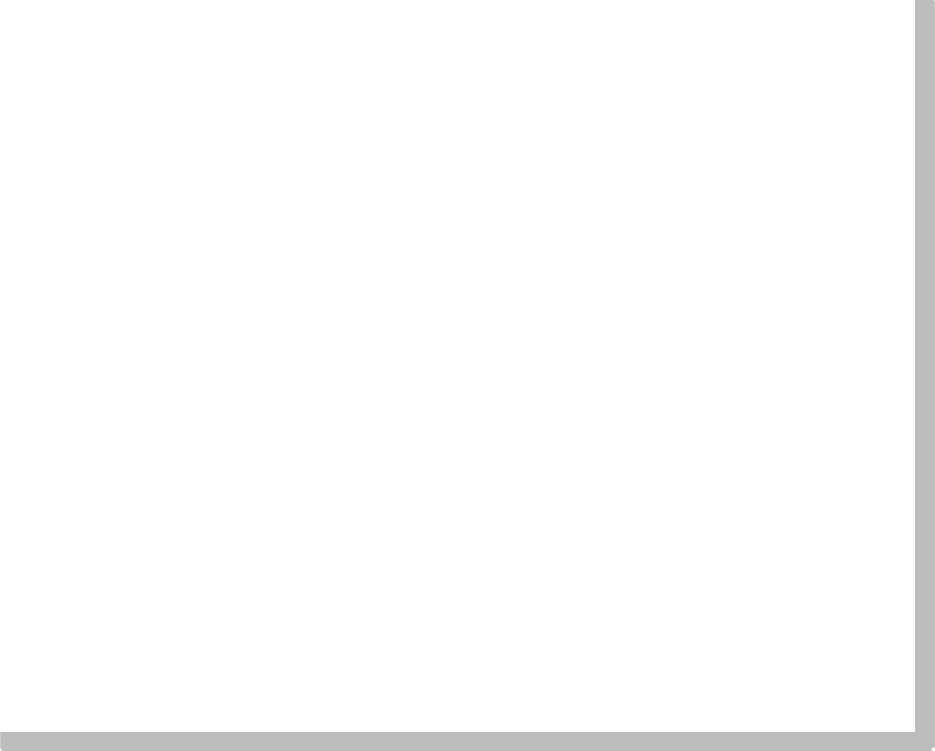 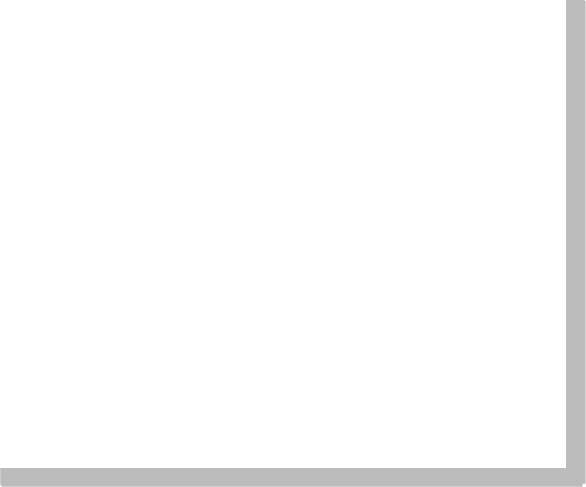 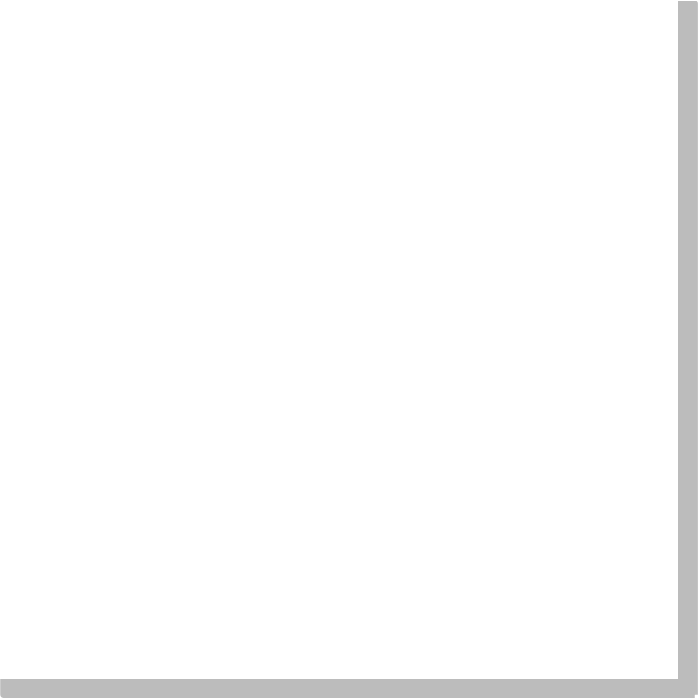 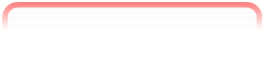 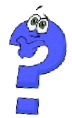 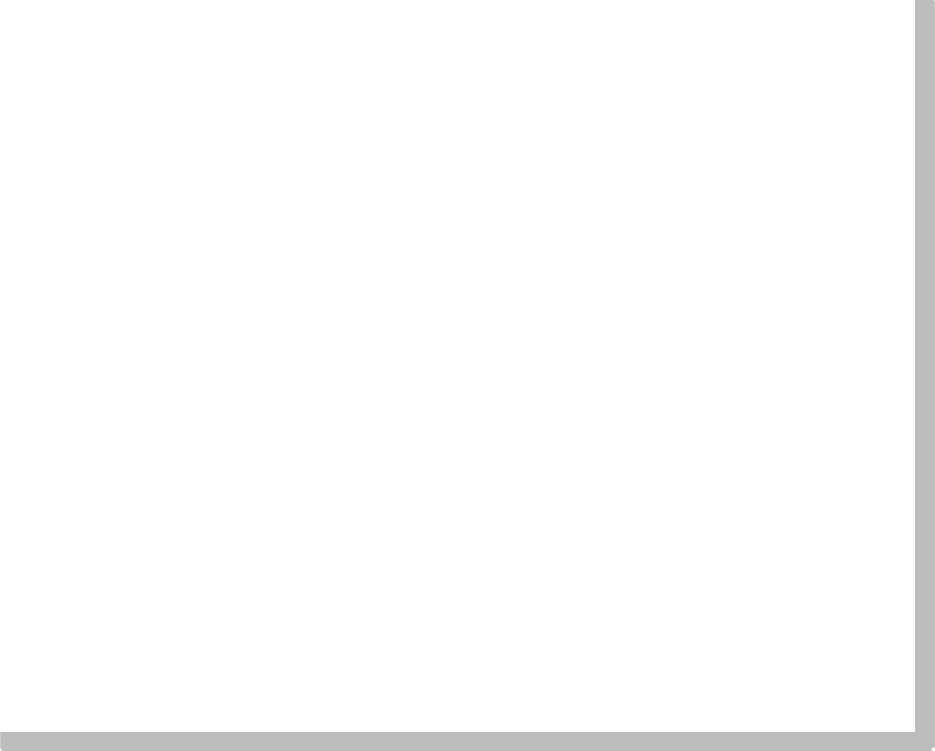 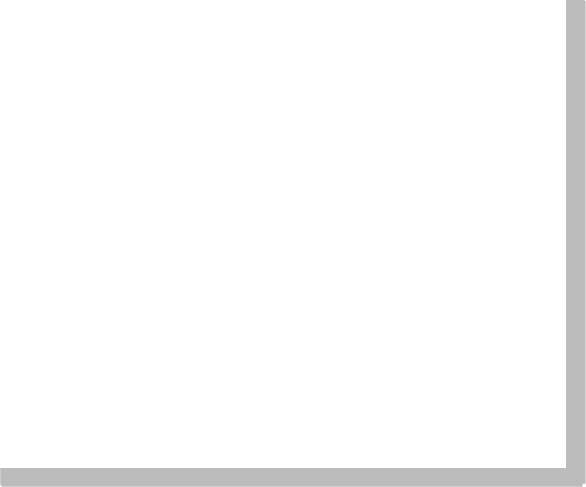 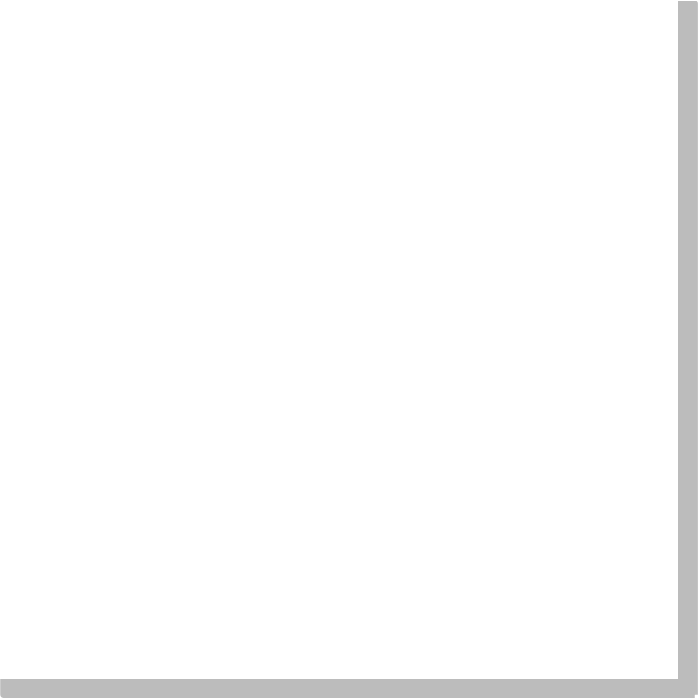 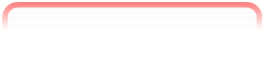 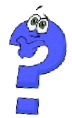 Retrouve le nombre :Ce nombre contient quatre chiffres.Le chiffre des unités est dans la table de 5 et ce n’est pas 0.Le chiffre des centaines est ledouble de 2.Le	chiffre  des	dizaines est ledouble des centaines.Le chiffre des mille est la moitié des centaines.M e s u r eTrace le segment[AB] de 6,4 cm.[ Apuis le segment [CD] de 52mm.D]Je lis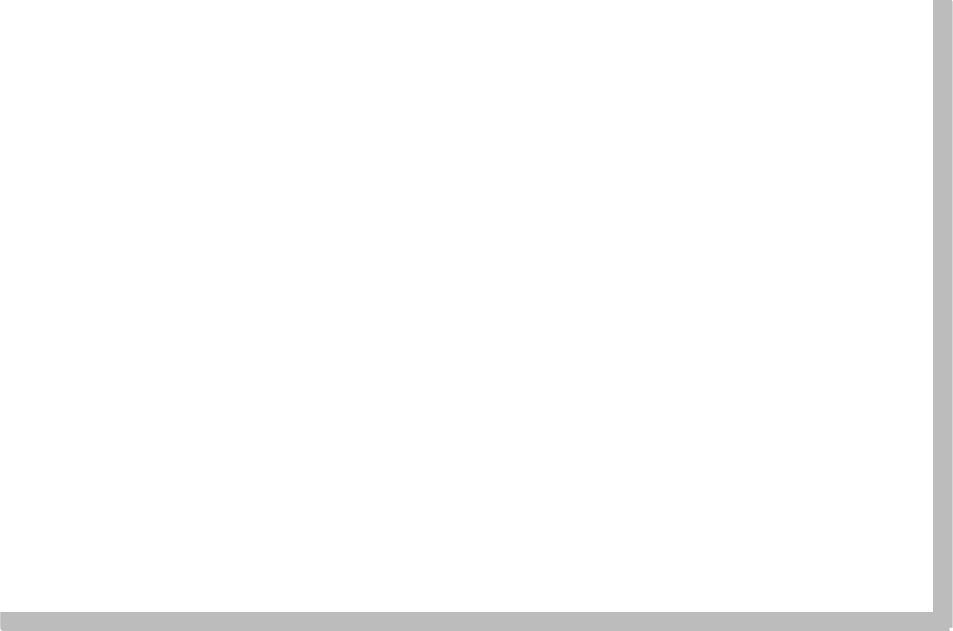 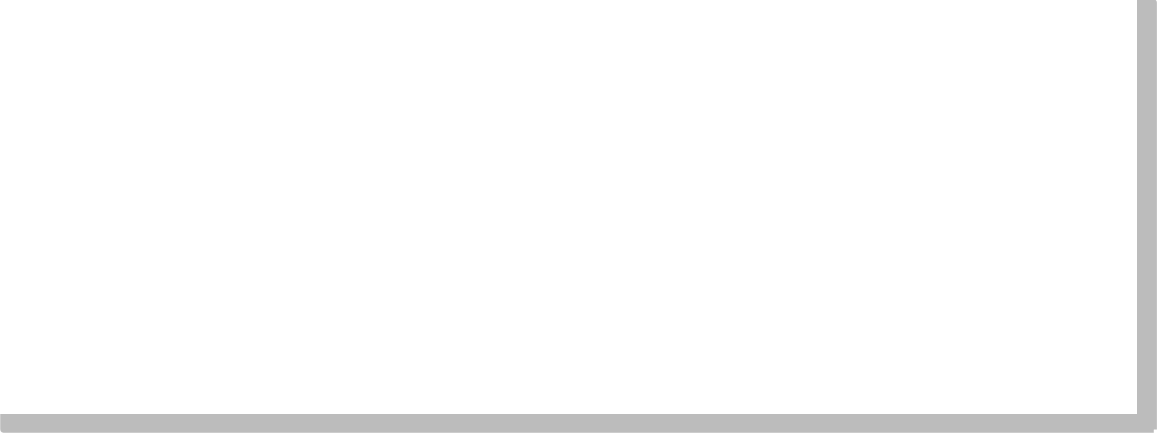 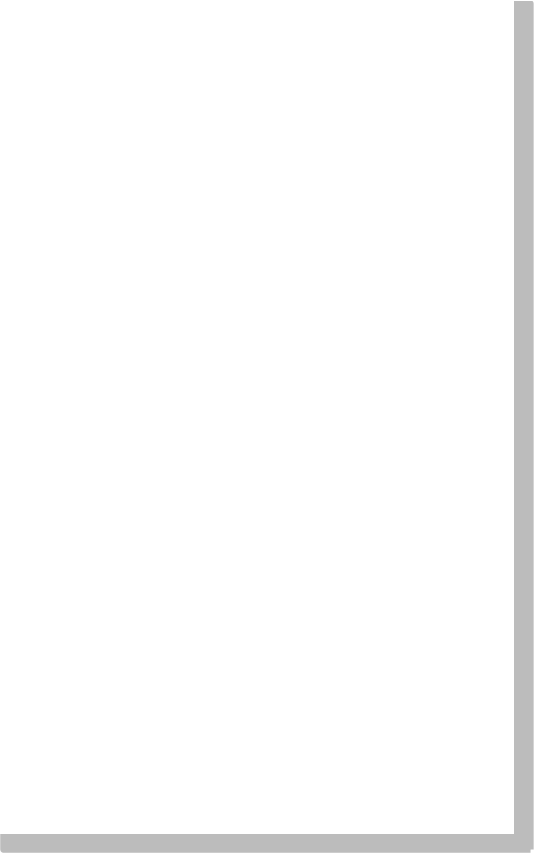 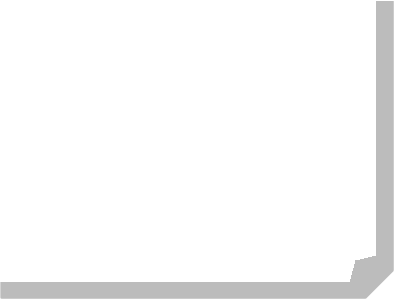 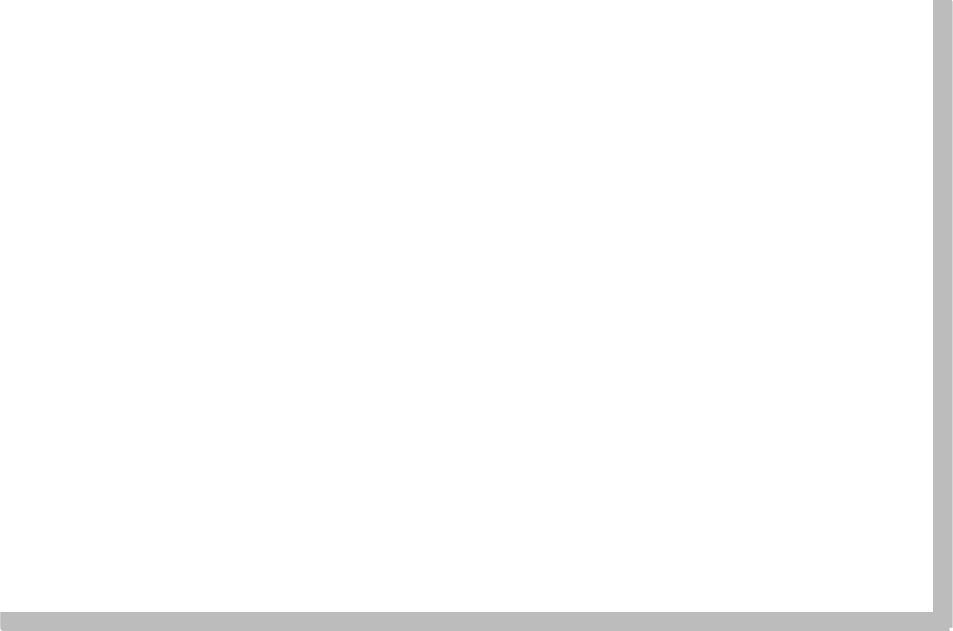 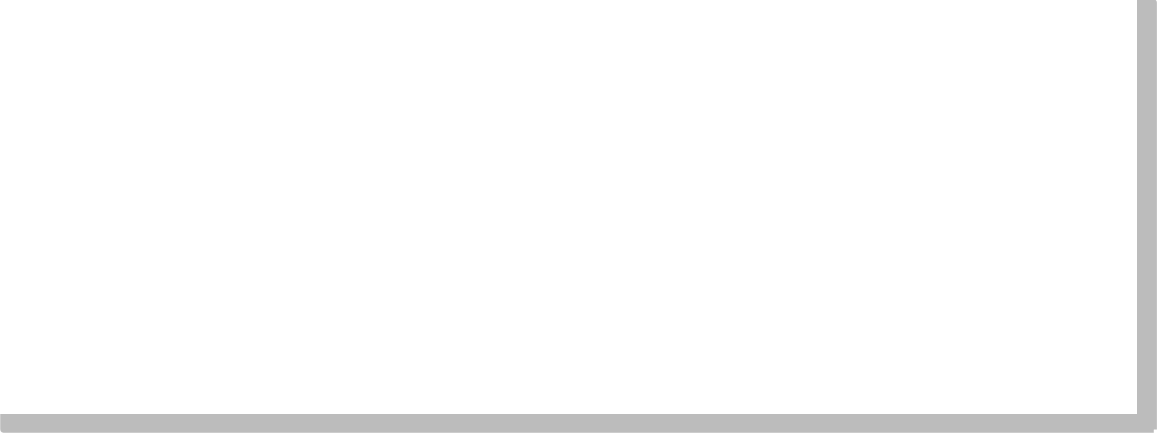 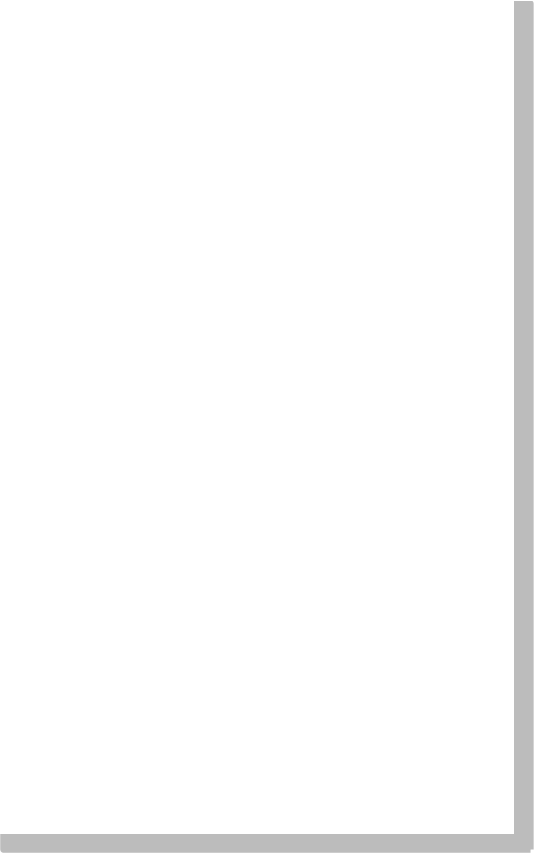 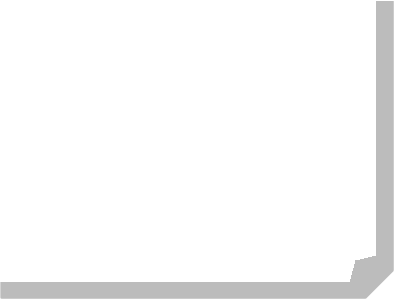 Nous sommes le 4 juin et pour repeindre ses murs, Philippe décide d’aller acheter 5 potsde peinture. Il faut 3 potsTarif1 pot de blanc : 		€ 1 pot de rouge : 			€ 1 pinceau : 	€A quelle date, Philippe va-t- il faire ses courses ?C’est le 	.Combien a-t-il payé la peinture et les pinceaux ? Il a payé 	€.Combien coûtent les 3 potsde peinture blanche et 2 pots de peinture rouge. Les 5 pots de peinture coûtent 56 €. Un pot de peinture blanche coûte 12€.Il a également acheté un lot de 3 pinceaux à 9 € le lot.de peinture blanche ?Ils coûtent 	€.Combien coûtent les 2 pots de peinture rouge ?Ils coûtent 	€.Combien coûte un pinceau ?Un pinceau coûte 	€.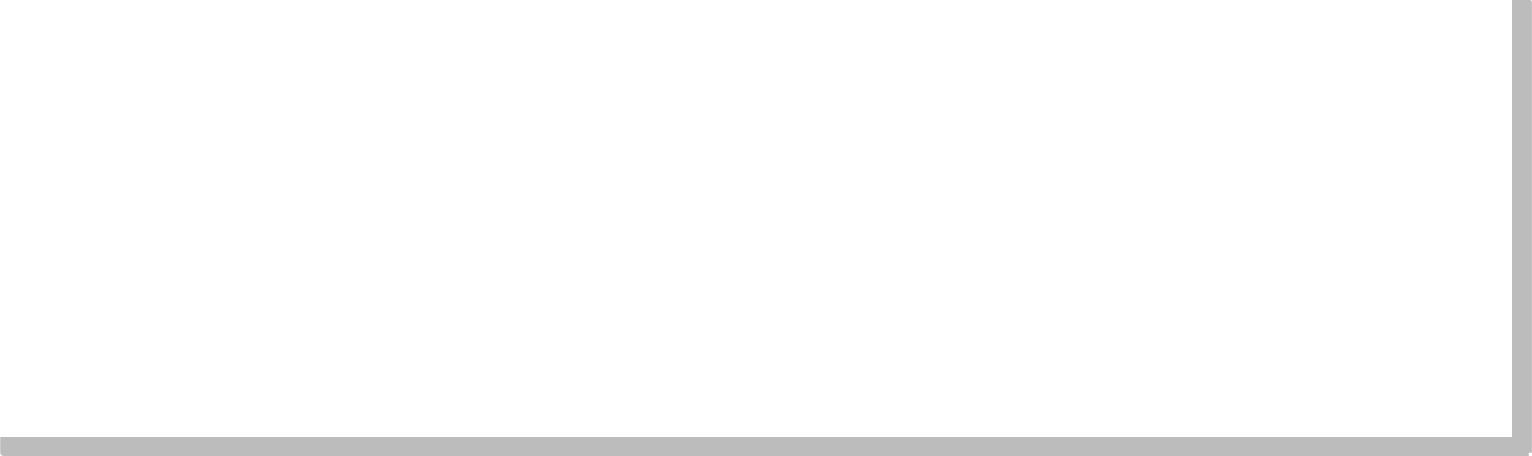 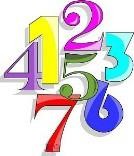 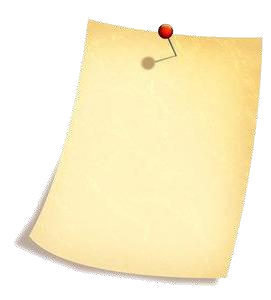 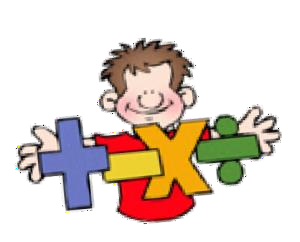 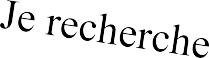 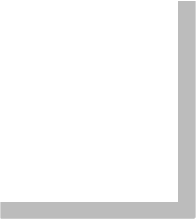 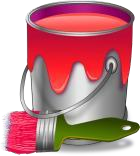 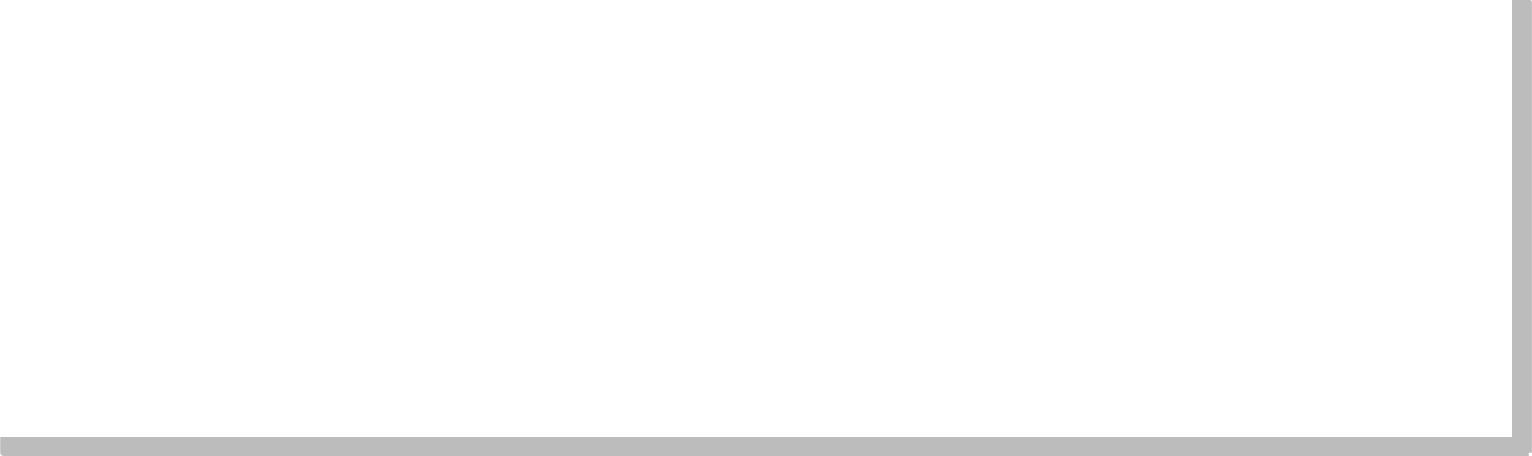 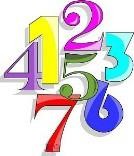 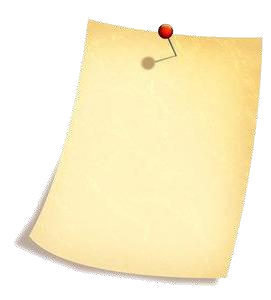 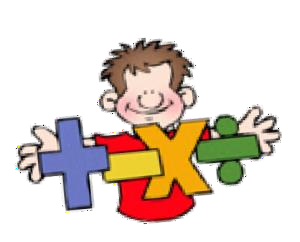 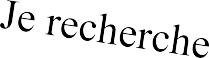 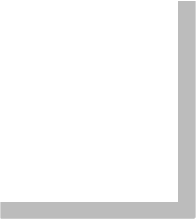 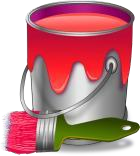 Dans ce texte :Relève un déterminant :  	Relève un pronom :  	Relève le premier verbe :  	Compte le nombre de phrases :  	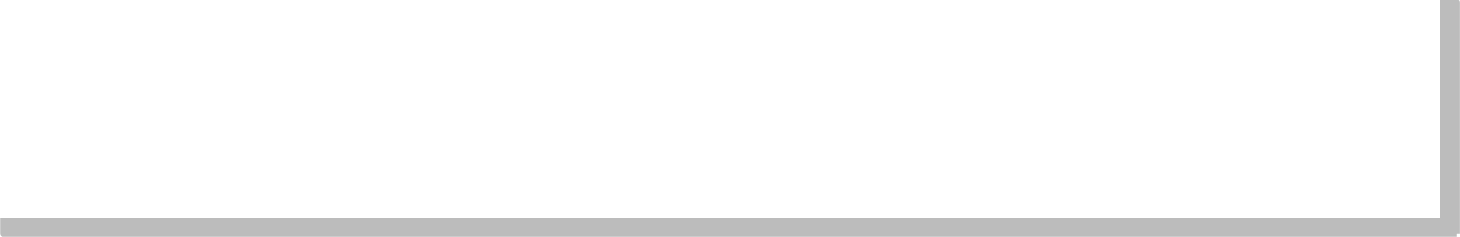 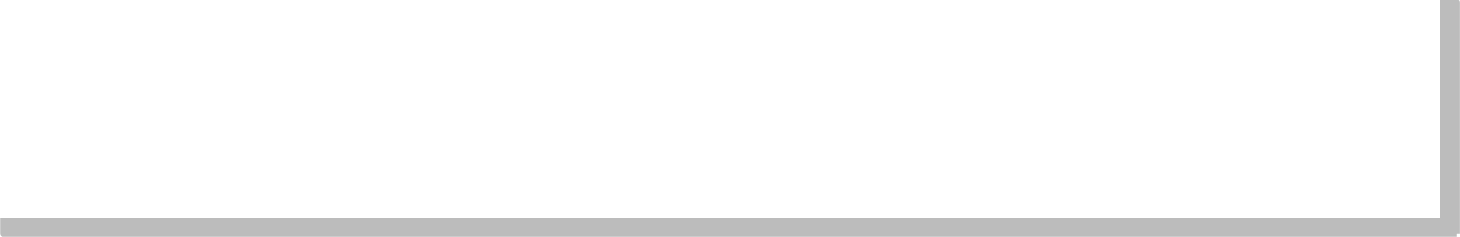 Nu m é r a t i o n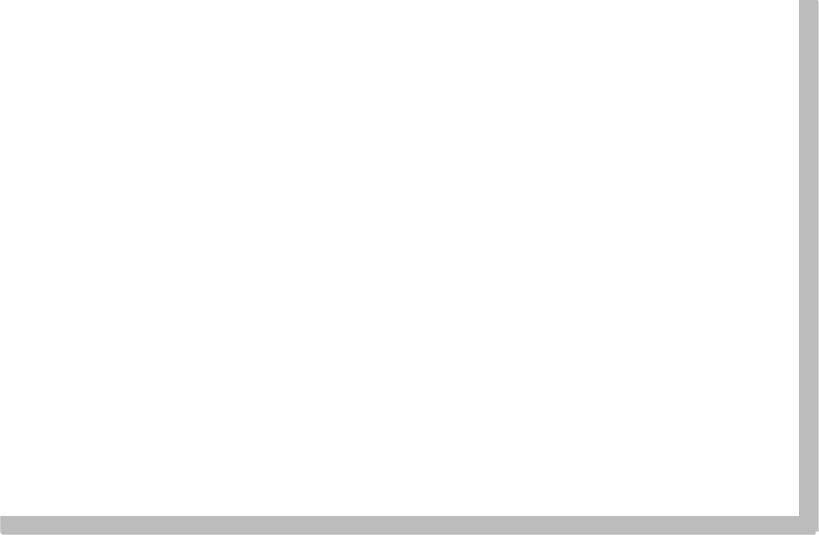 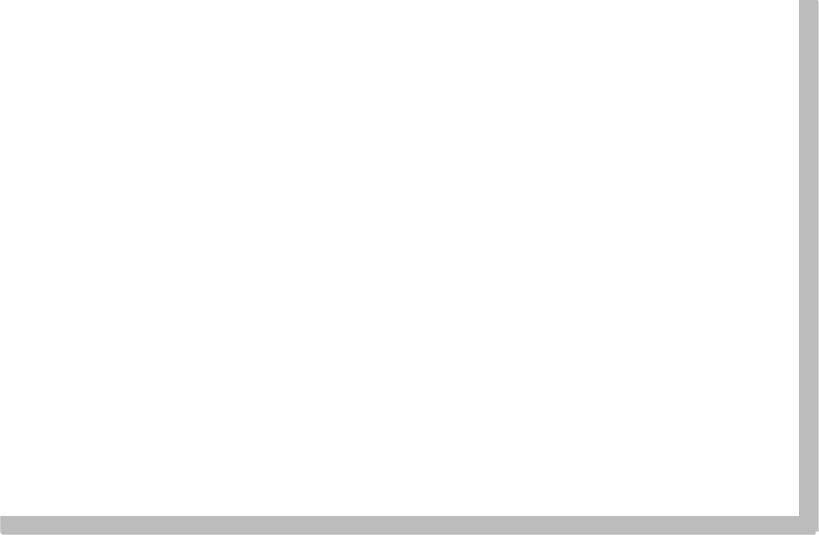 Retrouve le nombre :m	c d uGram m a i r e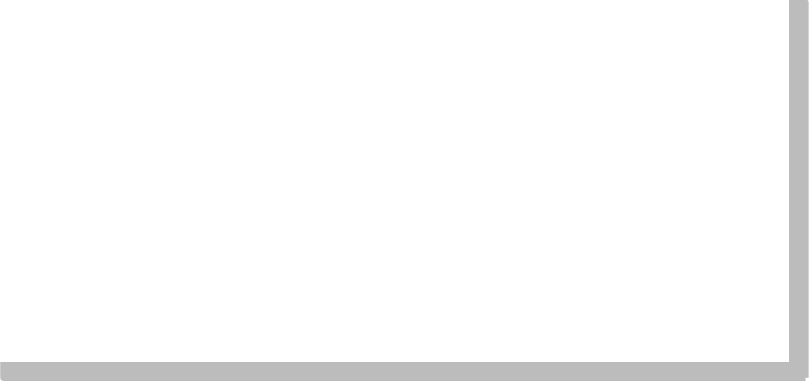 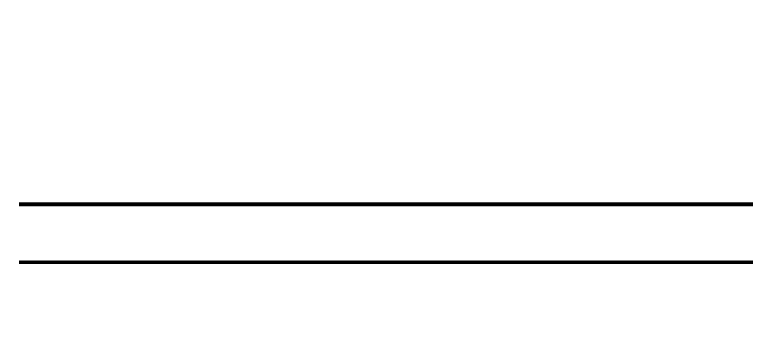 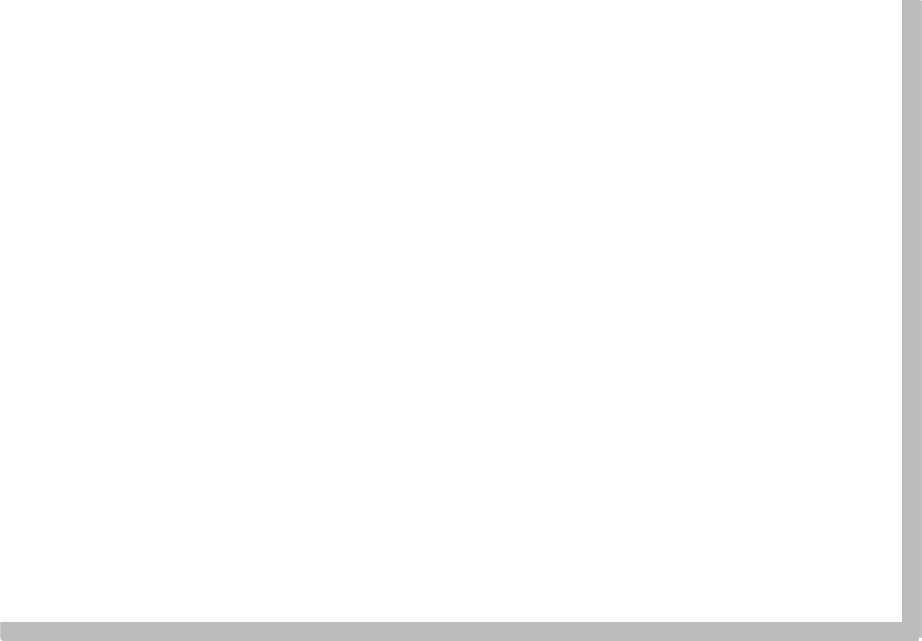 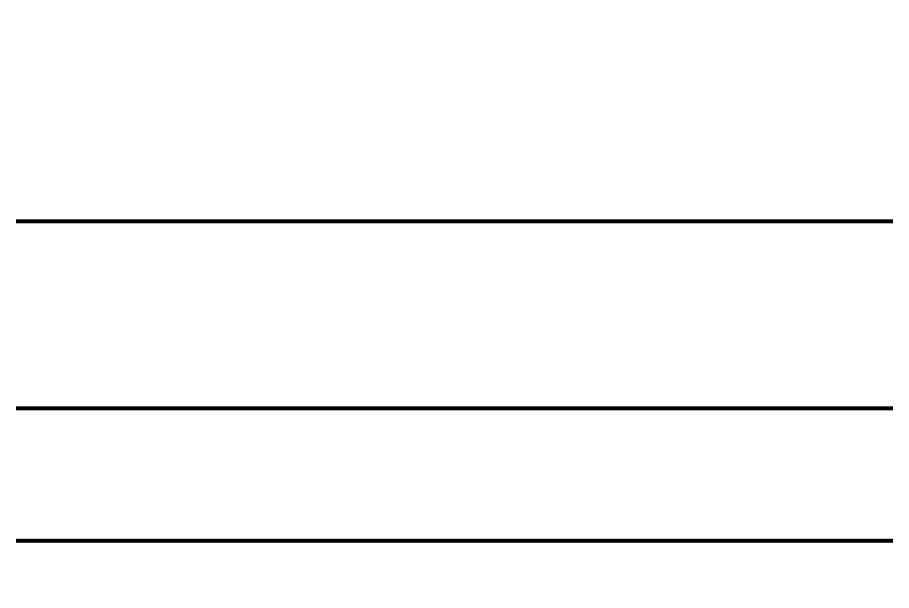 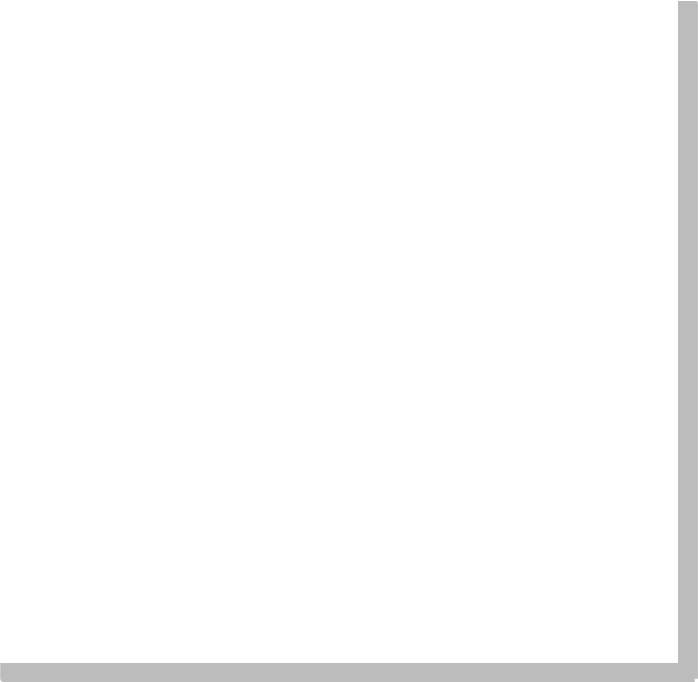 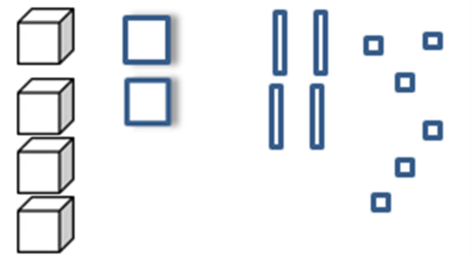 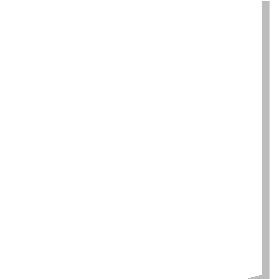 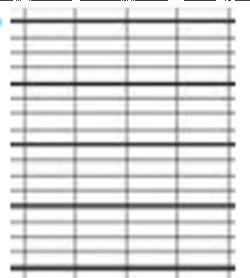 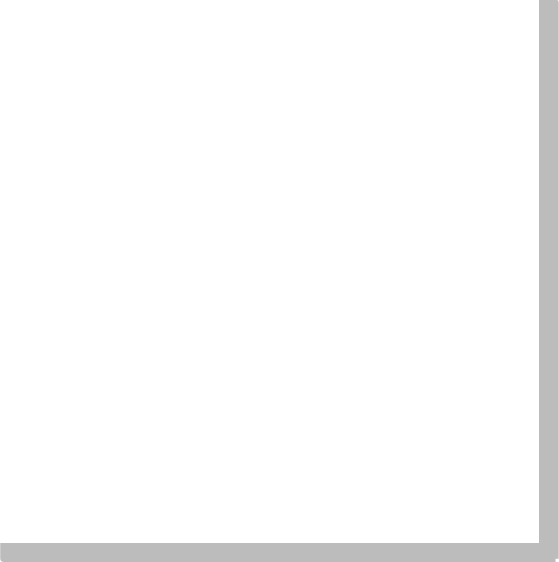 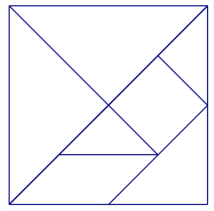 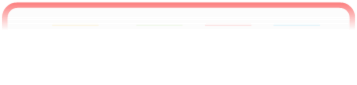 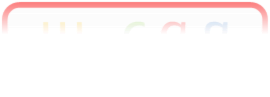 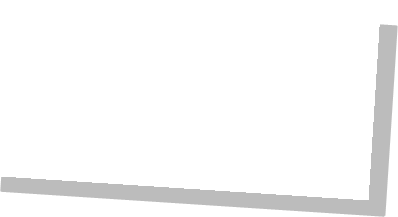 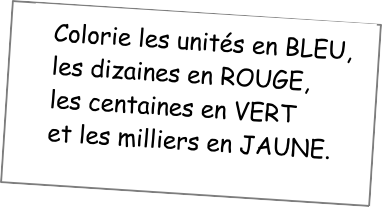 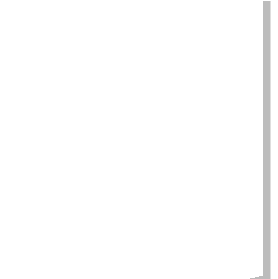 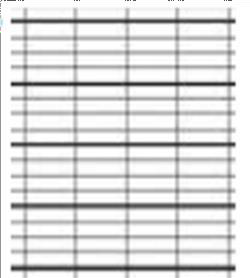 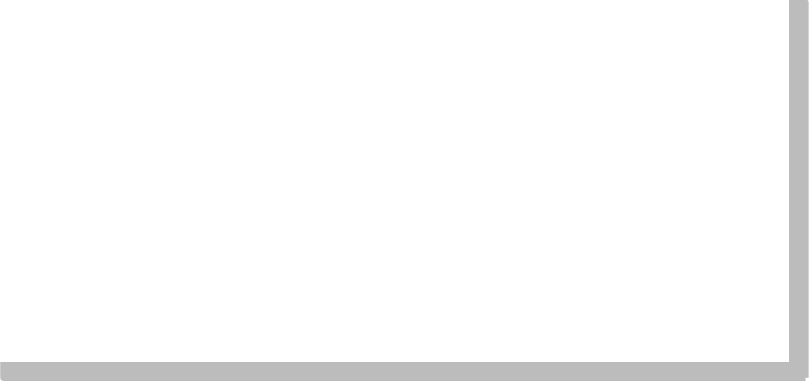 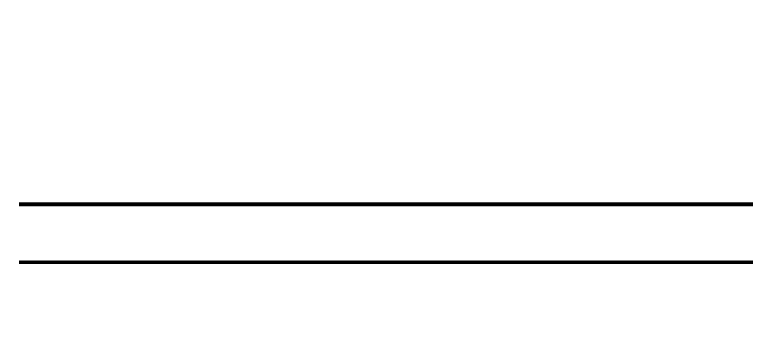 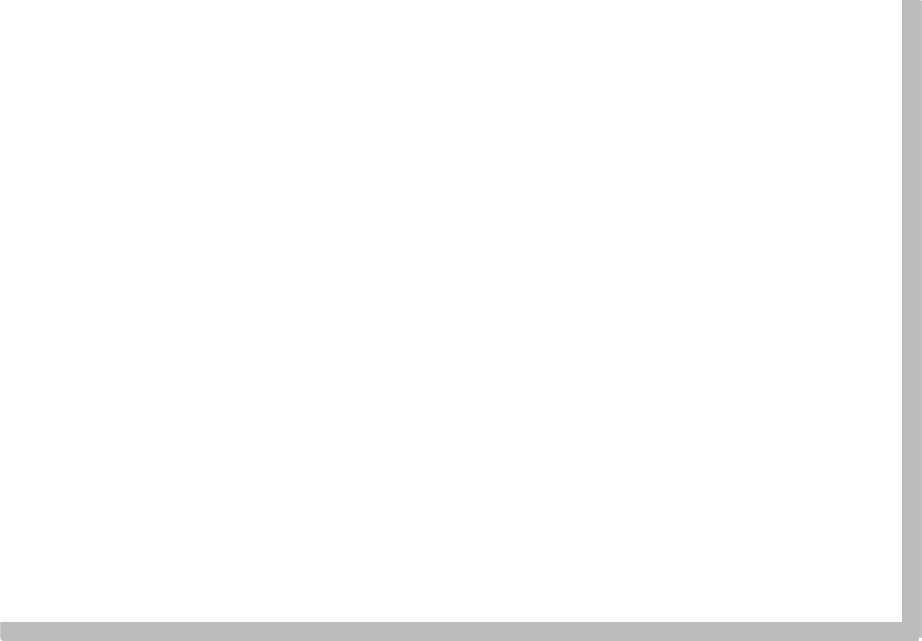 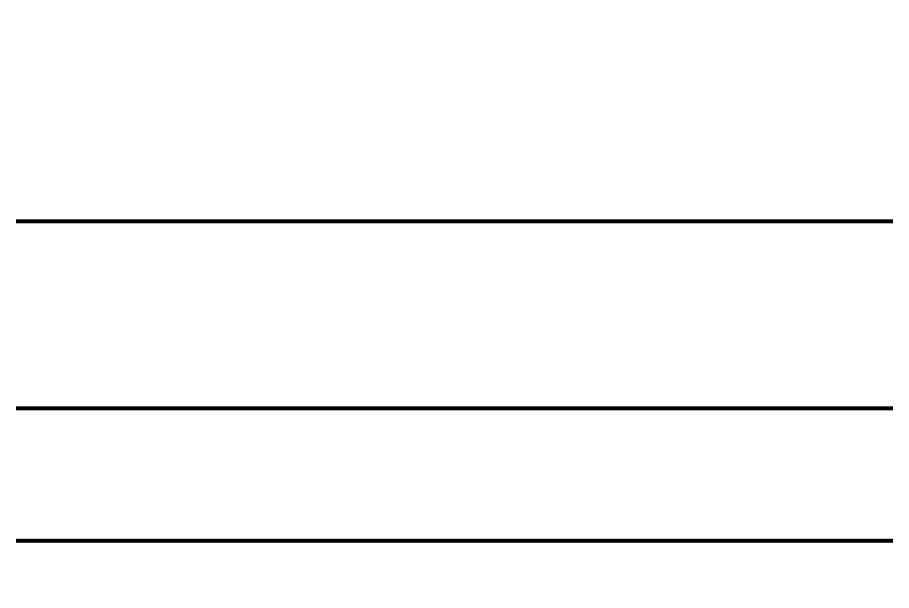 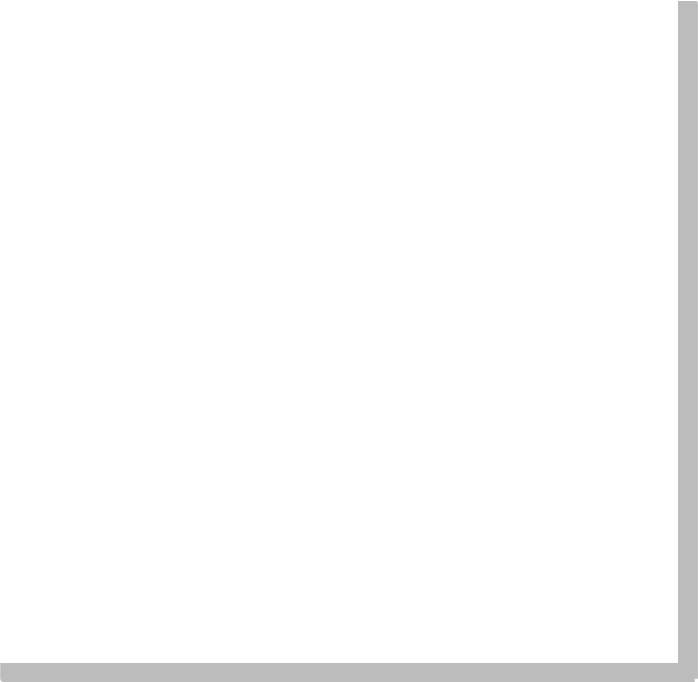 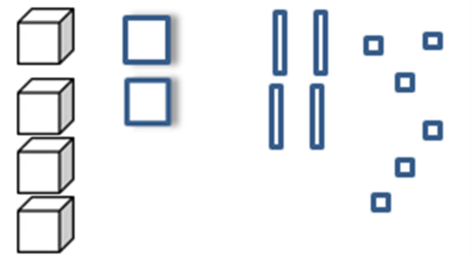 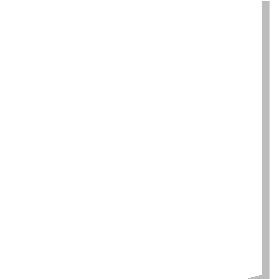 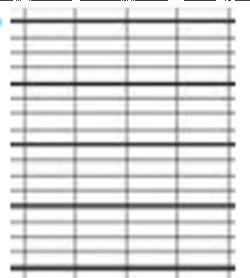 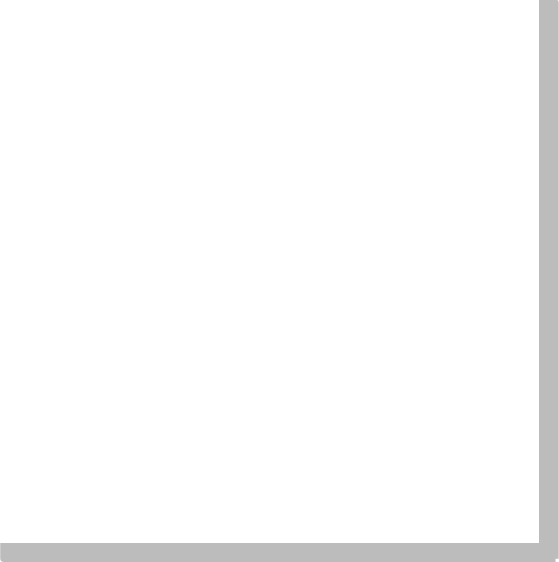 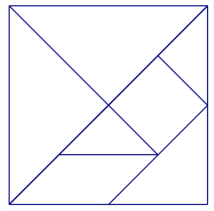 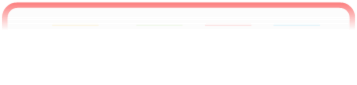 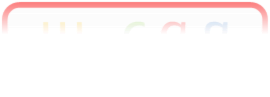 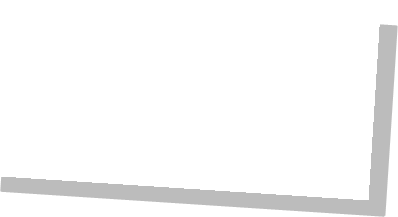 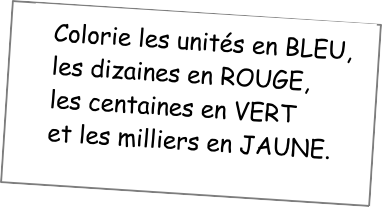 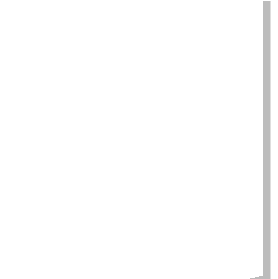 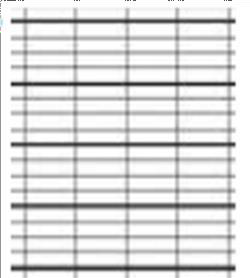 Réduis les phrases suivantes (enlève les compléments de phrase):Lescanards nagent tranquillement dans l’étang.Tous les soirs, les pâquerettes se referment lentement.Dans le ciel, les hirondelles s’envolent vers le Sud.G é o m é t r i eColorie les triangles enrouge.Comment se nomment les 2figures qui restent ? 	et  	Je lisEn faisant mes courses,vers 10H00, j’ai achetéMasses 	kg carottes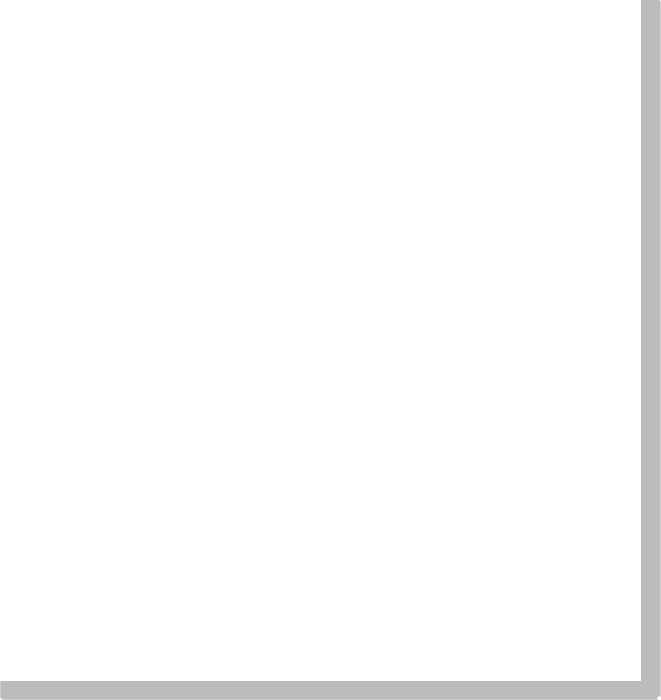 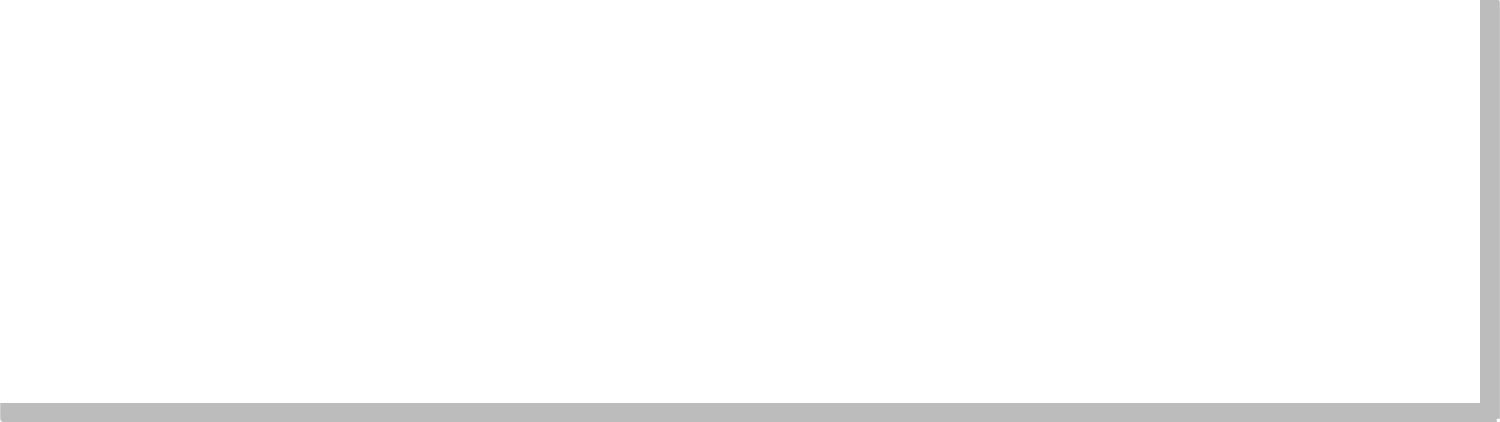 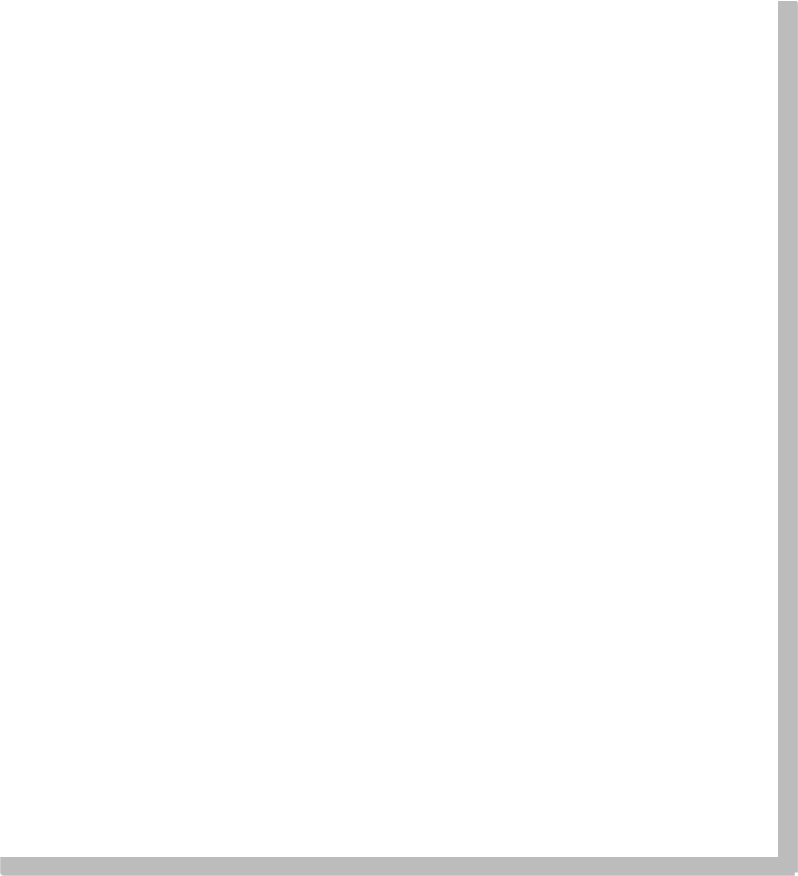 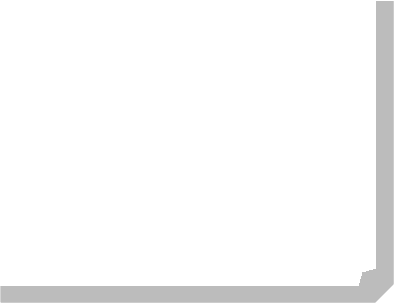 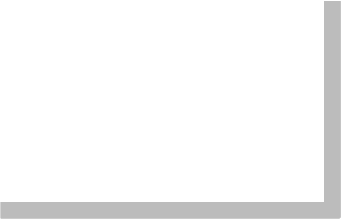 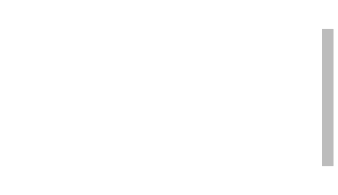 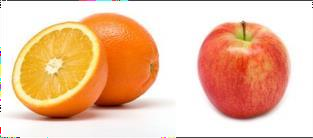 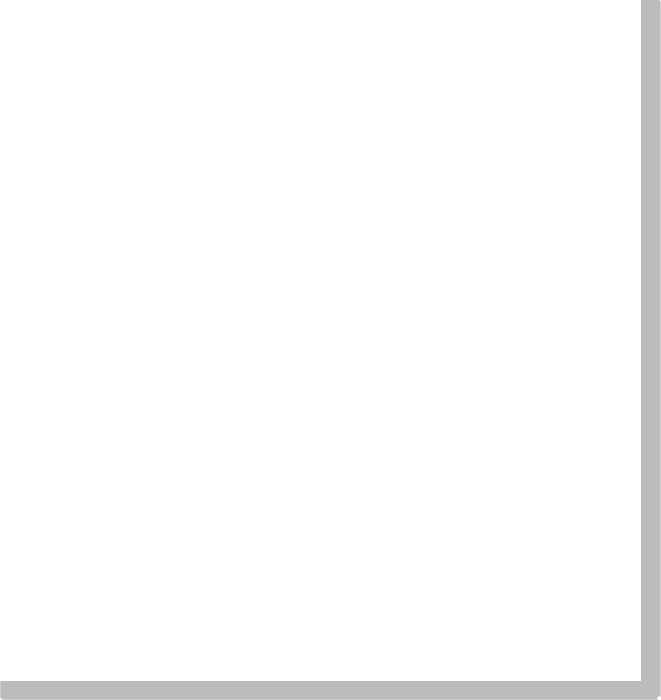 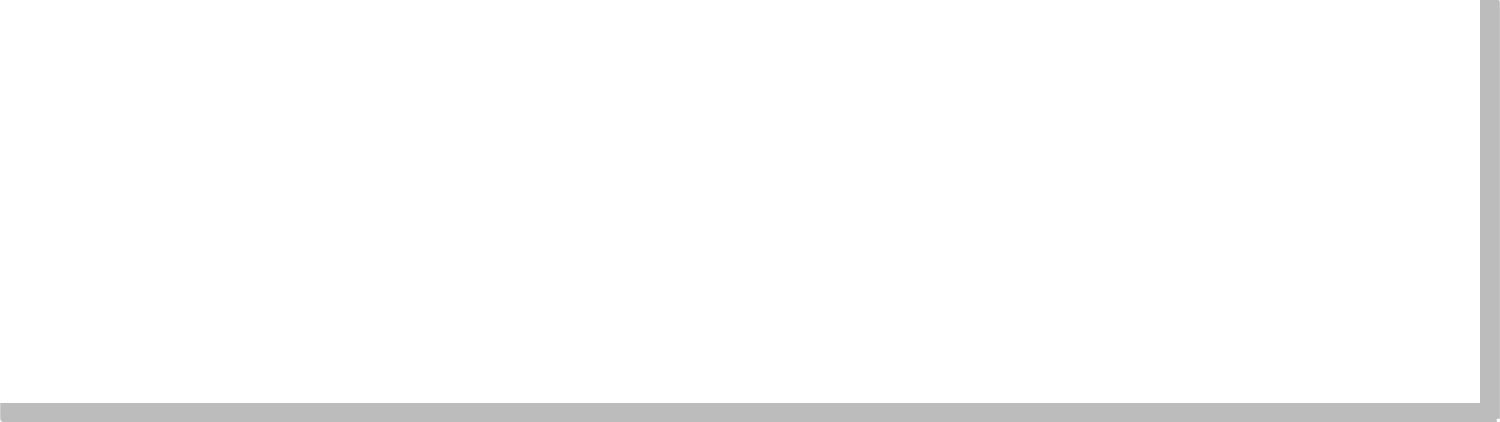 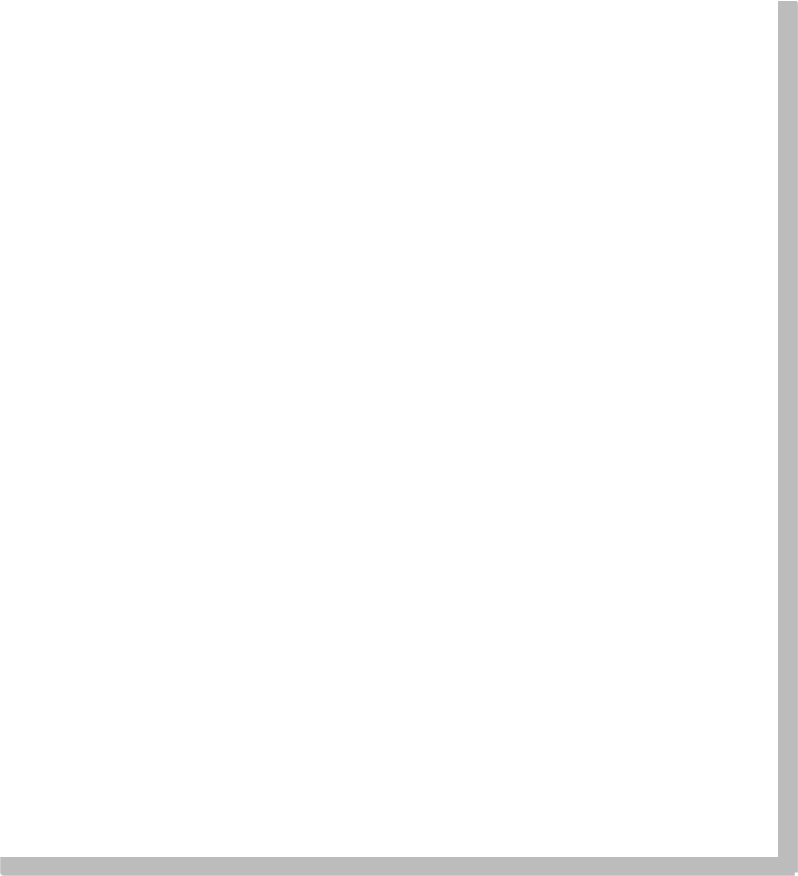 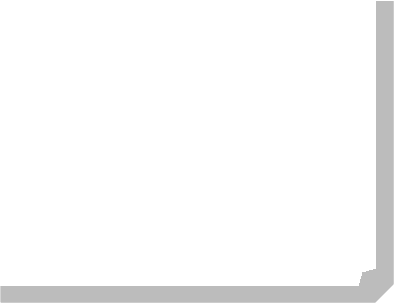 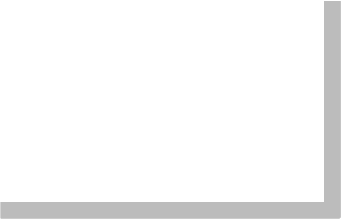 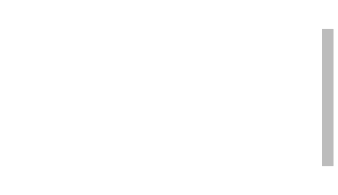 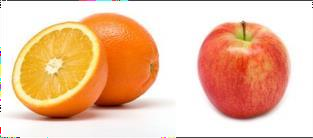 kg pommes de terre 	kg pommes kg orangesQuel est le poids deslégumes que j’ai achetés ?J’ai acheté 	kg de légumes.3kg de carottes, 2kg de pommes, 5 kg de pommes de terre et 1kg d’oranges. En rentrant, vers 11H15, j’ai cuit mes légumes et fait une compote avec mespommes.Quel est le poids desfruits que j’ai achetés ?J’ai acheté 	kg de fruits.Quel est le poids de ceque j’ai acheté au marché ?J’ai acheté 	kg de fruits et légumes.Combien de temps ont duré mescourses ?Les courses ont duré 	.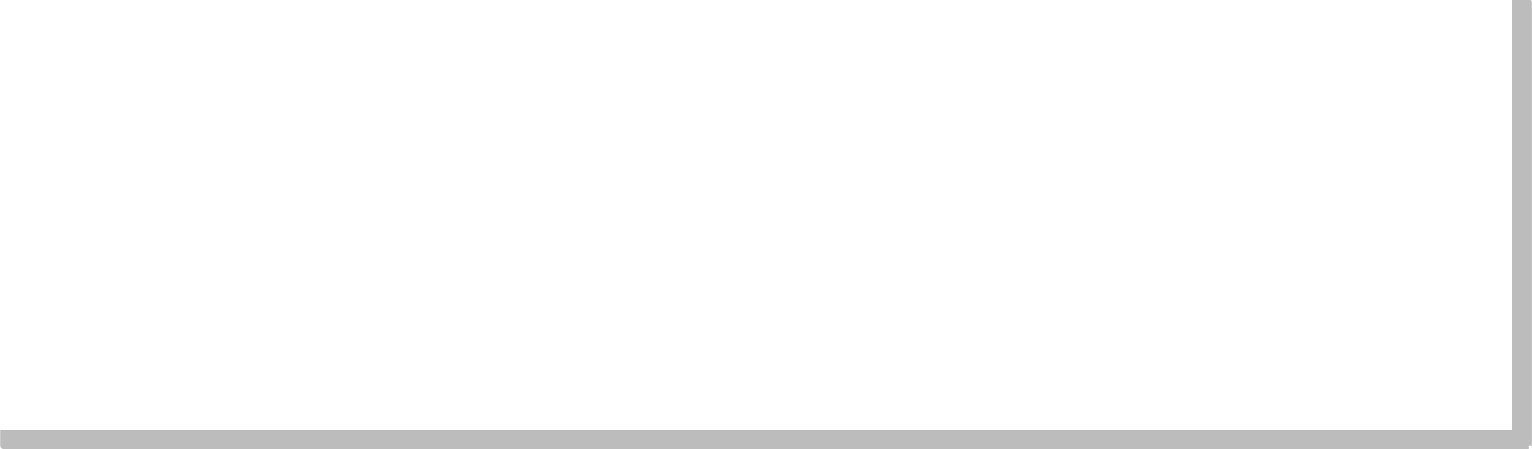 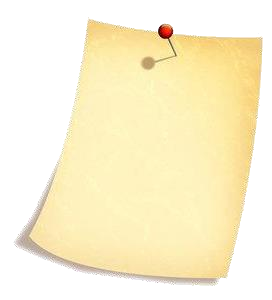 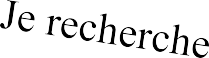 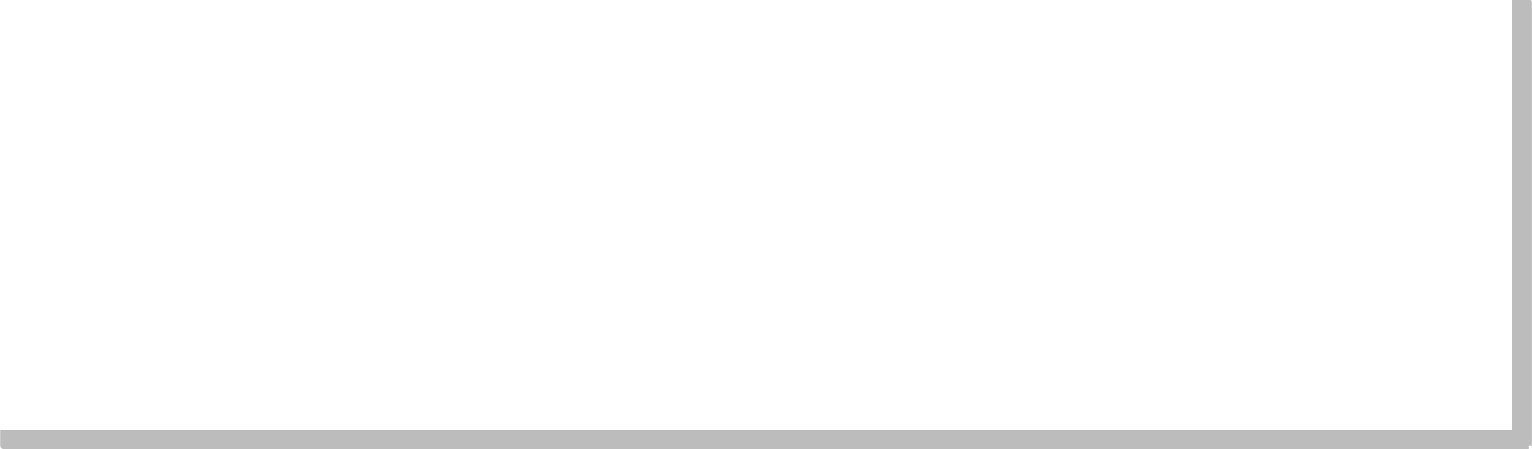 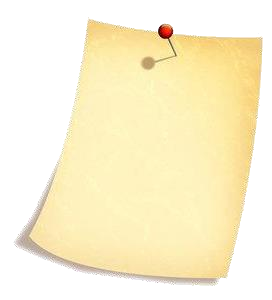 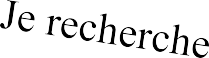 Dans ce texte :Relève un nom commun singulier :  	Relève un déterminant :  	Relève un mot invariable :  	Compte le nombre de phrases :  	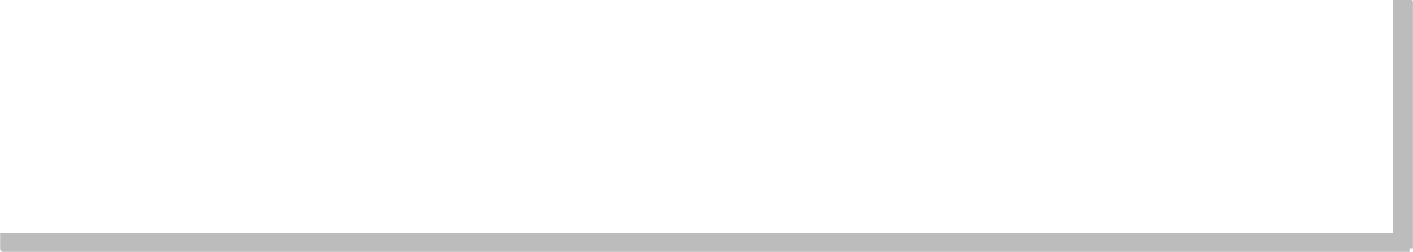 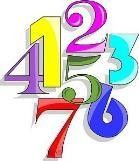 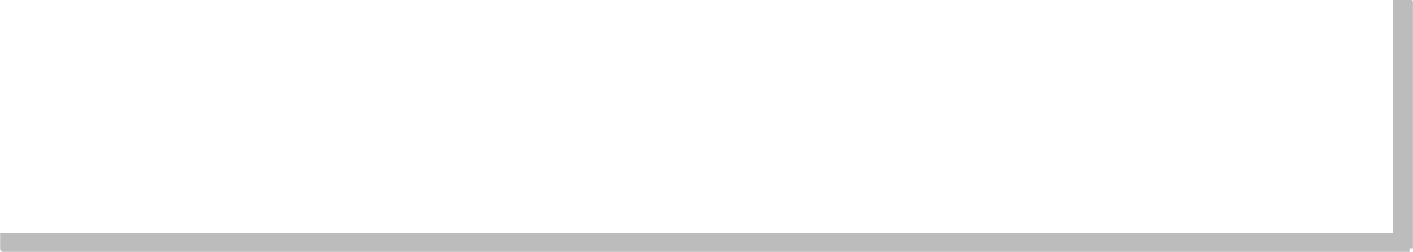 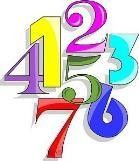 